Q.A v Mariánském údolí 28.5.2013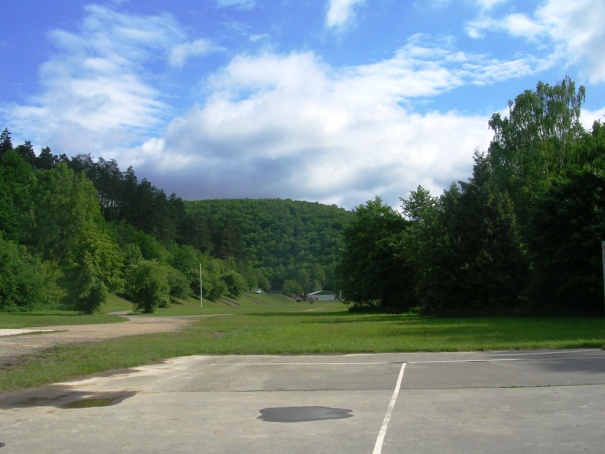 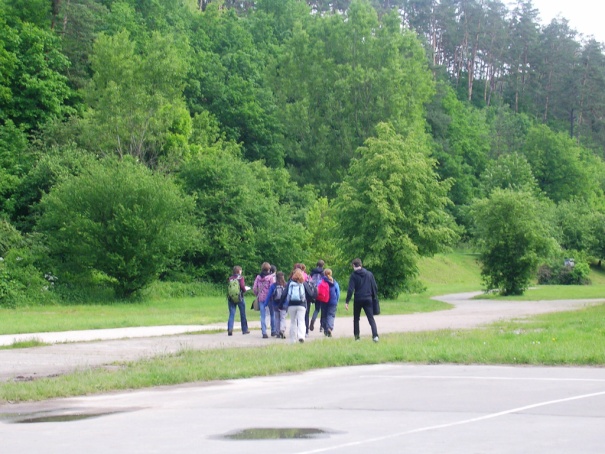 Fytocenologický snímek doubravyLOKALITA: Brno - Mariánské údolí, levý svahVelikost plochy: 10 x 10 m, nadmořská výška : 290 m n.m.Celková pokryvnost:E3 = stromové patro: 80%E2 = keřové patro : 0E1 = bylinné patro : 70%E0 = mechové patro: 5%E3: Stromové patro: dub zimní 5x (80%)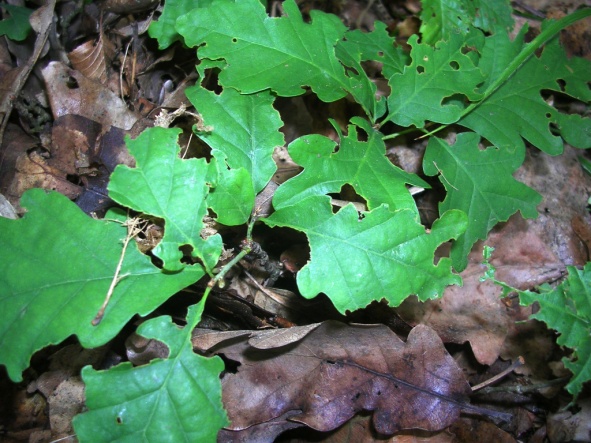 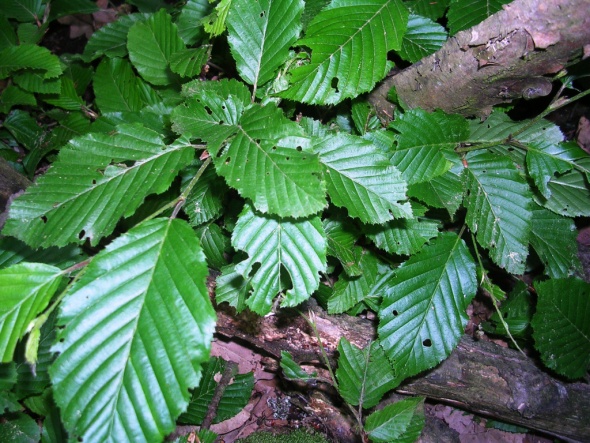                                       buk lesní  3x (75%)                                      smrk ztepilý 2x (50%)      - požerky kůrovce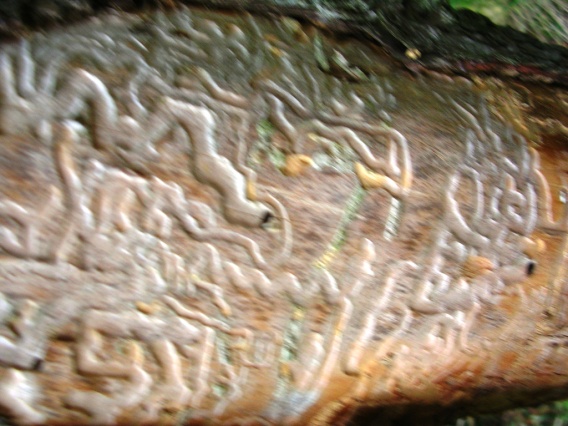 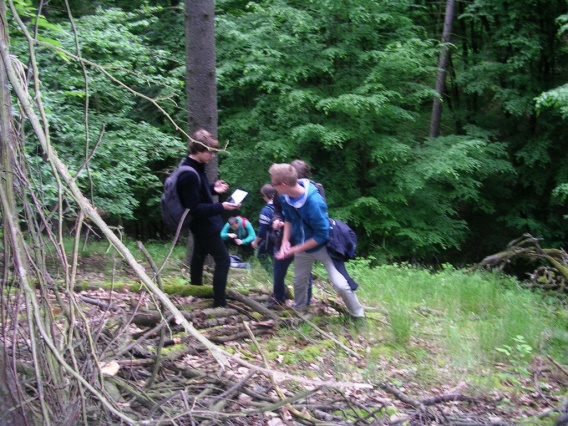 E1: Bylinné patro : bika hajní      kostřava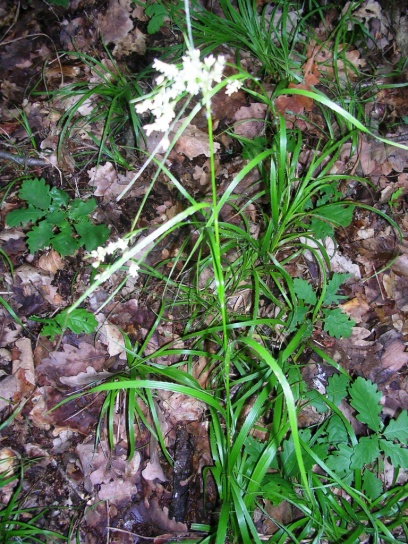 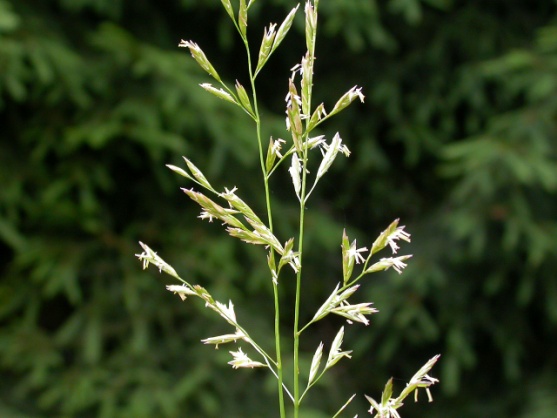 jestřábník   smolnička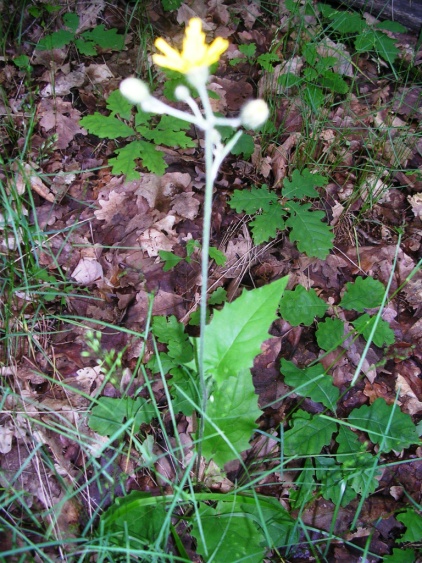 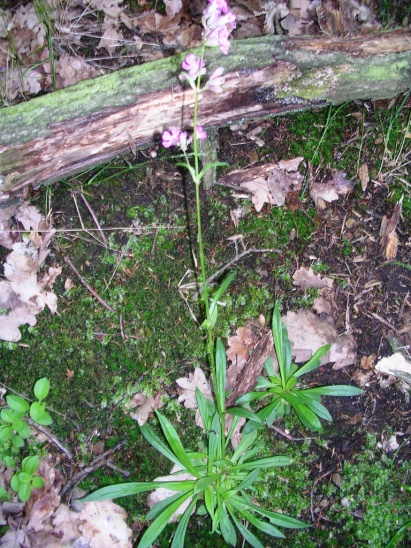 kopřiva strdivka jednokvětá 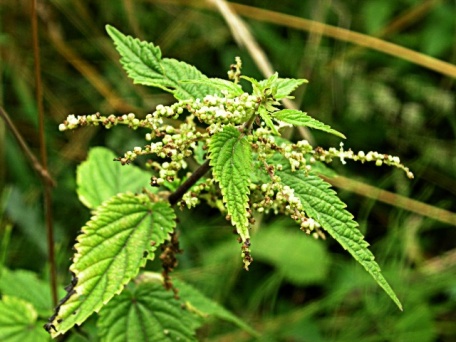 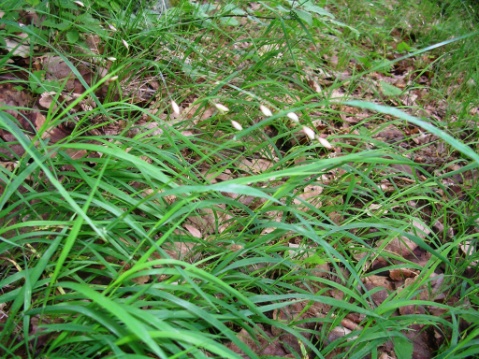 vemeník dvojlistý (vstavačovité)   pomněnka lesní tolita lékařská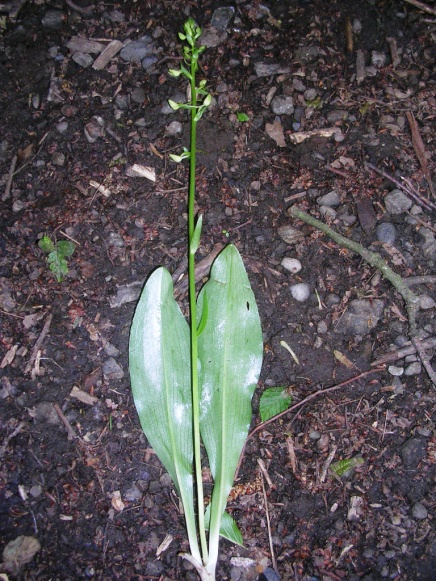 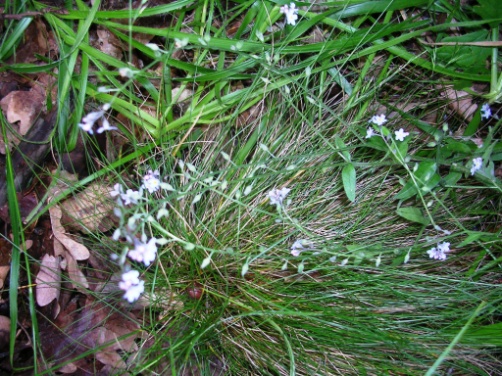 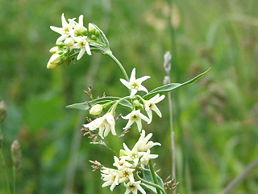 rozrazil rozprostřený 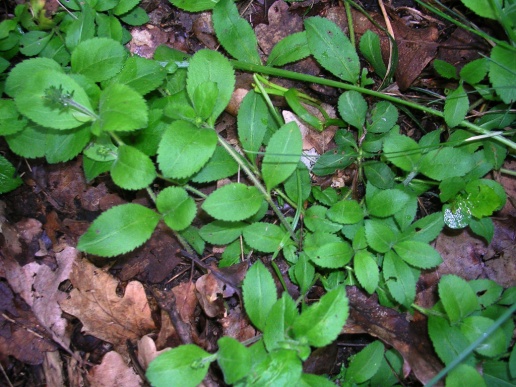 E 0: Mechové patro: ploník ztenčený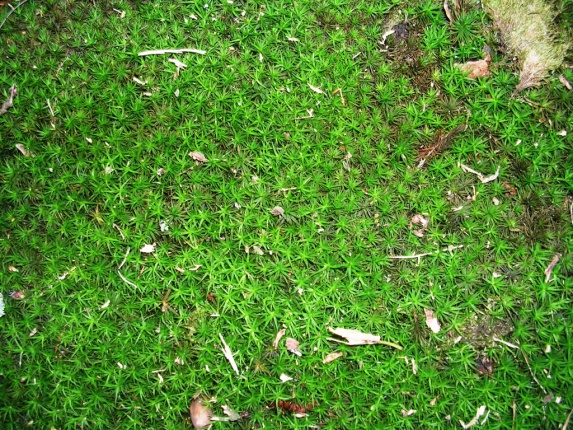 měřík 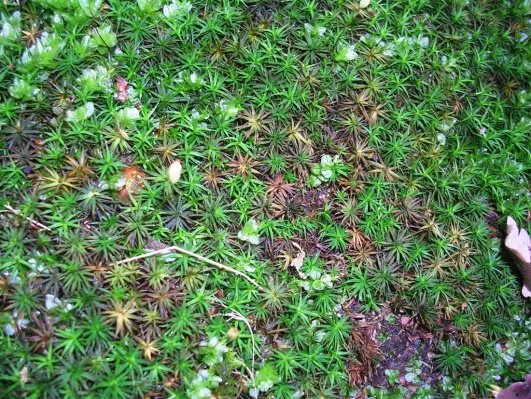 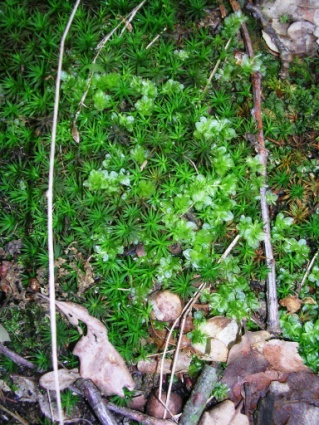 rokyt cypřišovýbaňatka obecná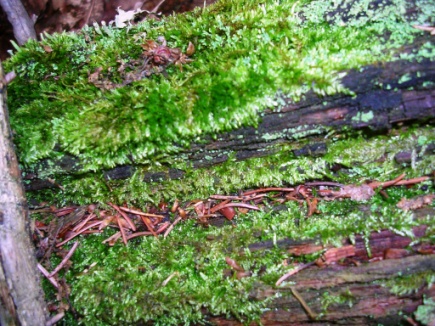 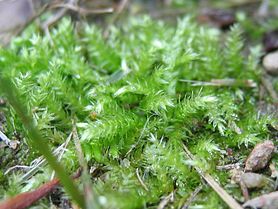 Sem tam houba: 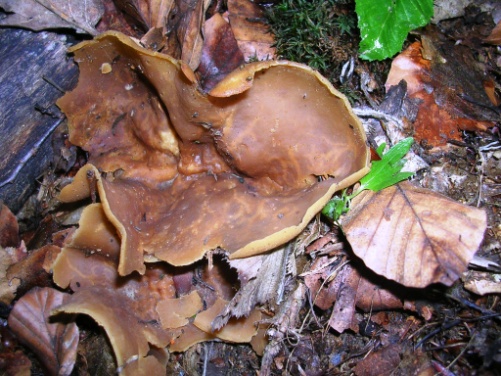 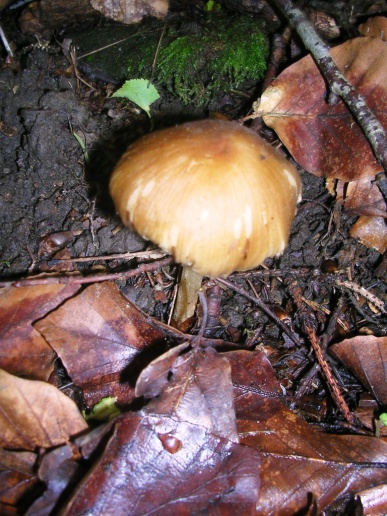 Pracující skupina: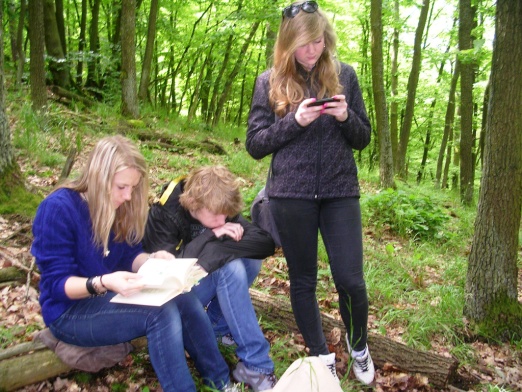 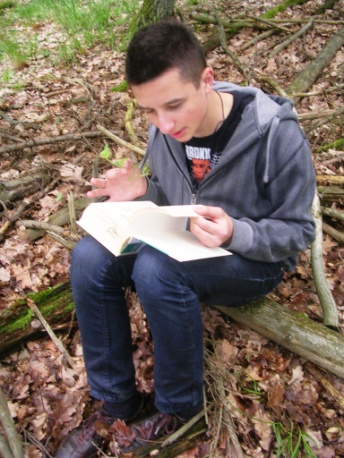 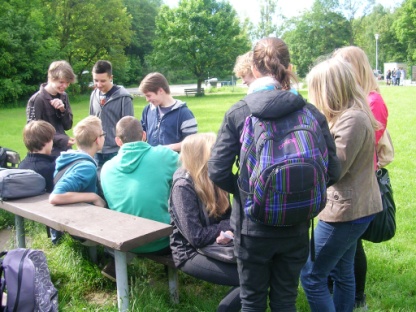 Fytocenologický snímek habřinyLokalita: Brno, Mariánské údolí N 43°13´05,5´´, E 016°13´11,5´´, levý svah údolíVelikost plochy: 10 x 10 m, nadmořská výška 280 m n.m.Celková pokryvnost : E3 = 75%, E2 = 0, E1 = 25%, E0 = 5%E3 = stromové patrohabr obecný 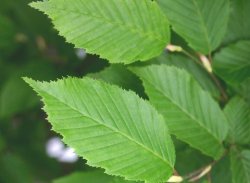  lípa 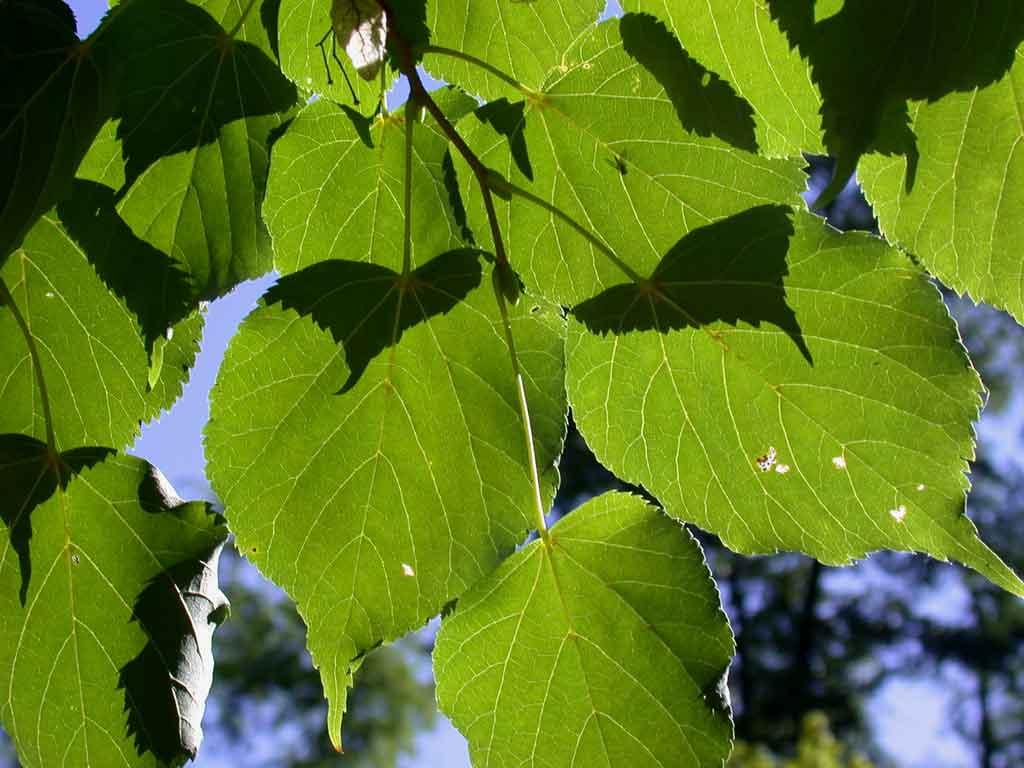 E2 = bylinné patrodub letní - porost mladý - juvenilníjavor mléč - juvenilní 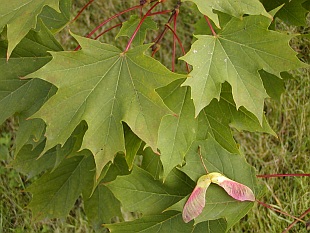 strdivka jednokvětáprvosenka jarníhrachor jarní (odkvetlý)zvonek řepkovitý - ještě nerozkvetlýčesnáček lékařský 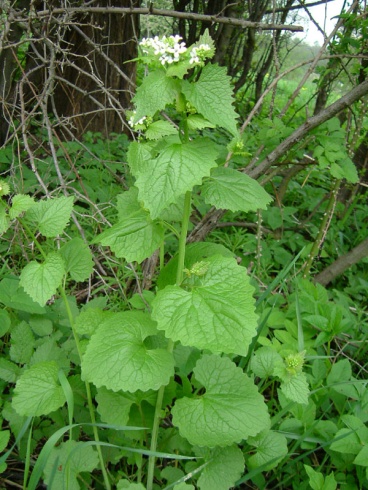 plicník lékařský - listy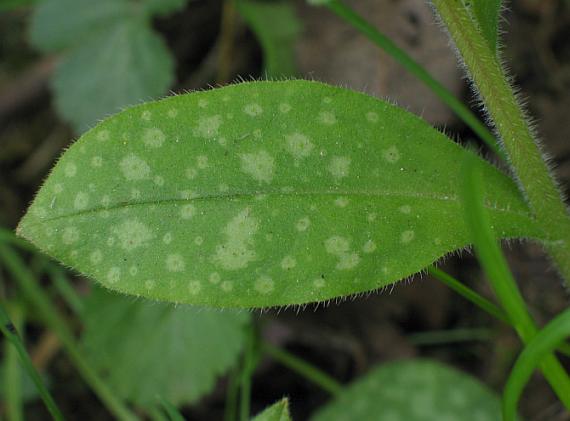 jestřábníkjasan ztepilý - juvenilnísvízel přítula         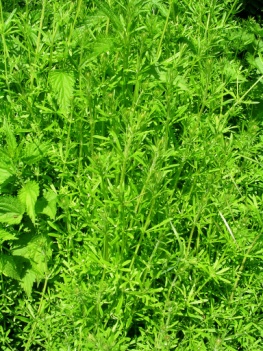 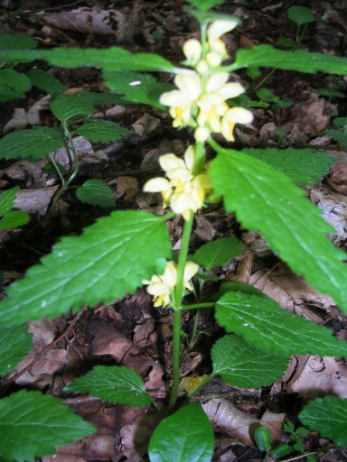 hluchavka žlutá = pitulník horskýbuk lesní - juvenilníkokořík vonný - ještě nerozkvetlýmedovník meduňkolistý  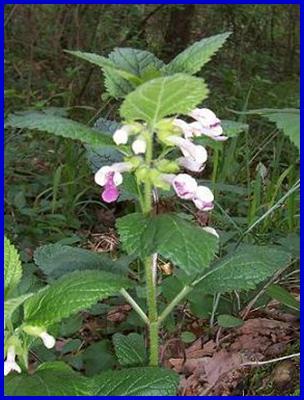 javor babyka - juvenilní 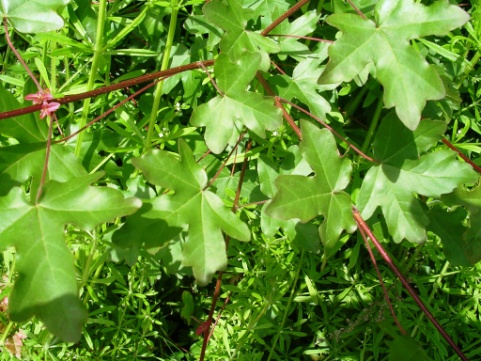 E 0 = mechové patro:ploník ztenčenýbezvláska vlnkatá 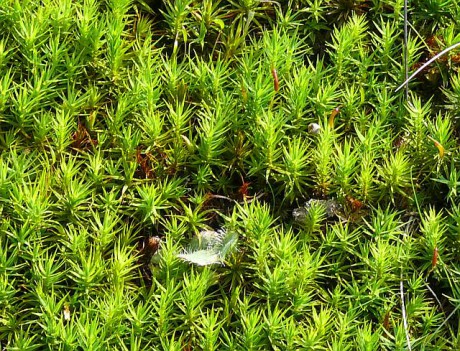 baňatka axamitovárokyt cypřišovýPráce studentů: 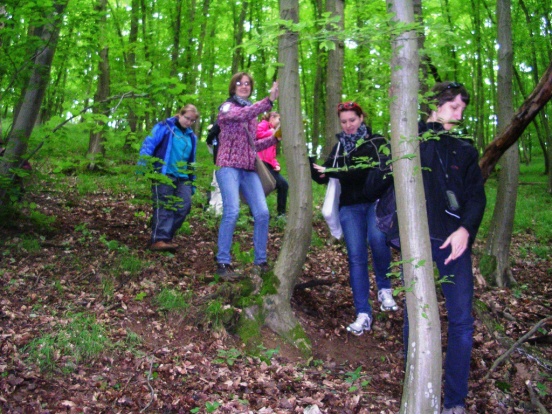 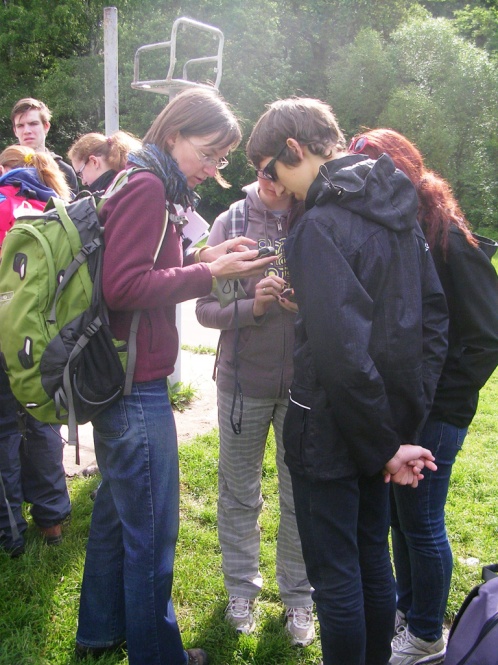 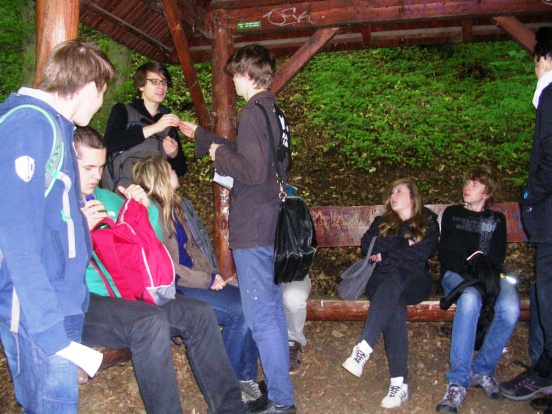 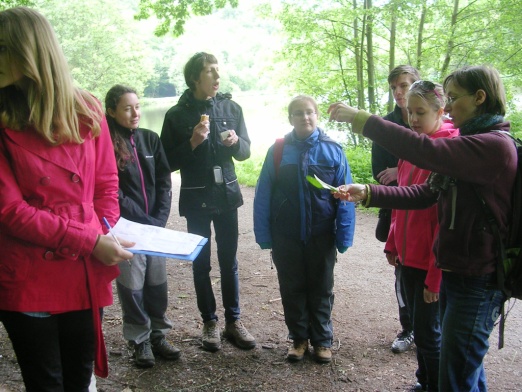 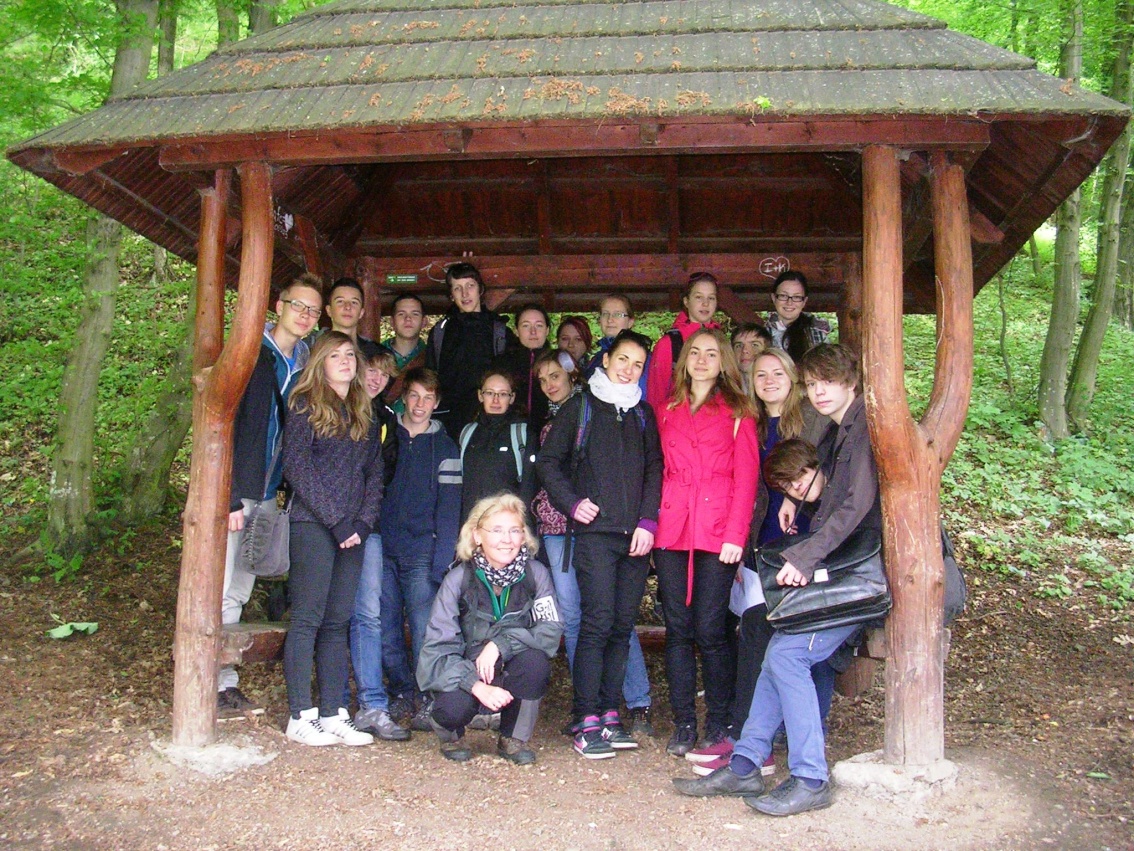 